Второй сборник Банка России бесплатных аудилекций по финансовой грамотности – «Финансовая культура».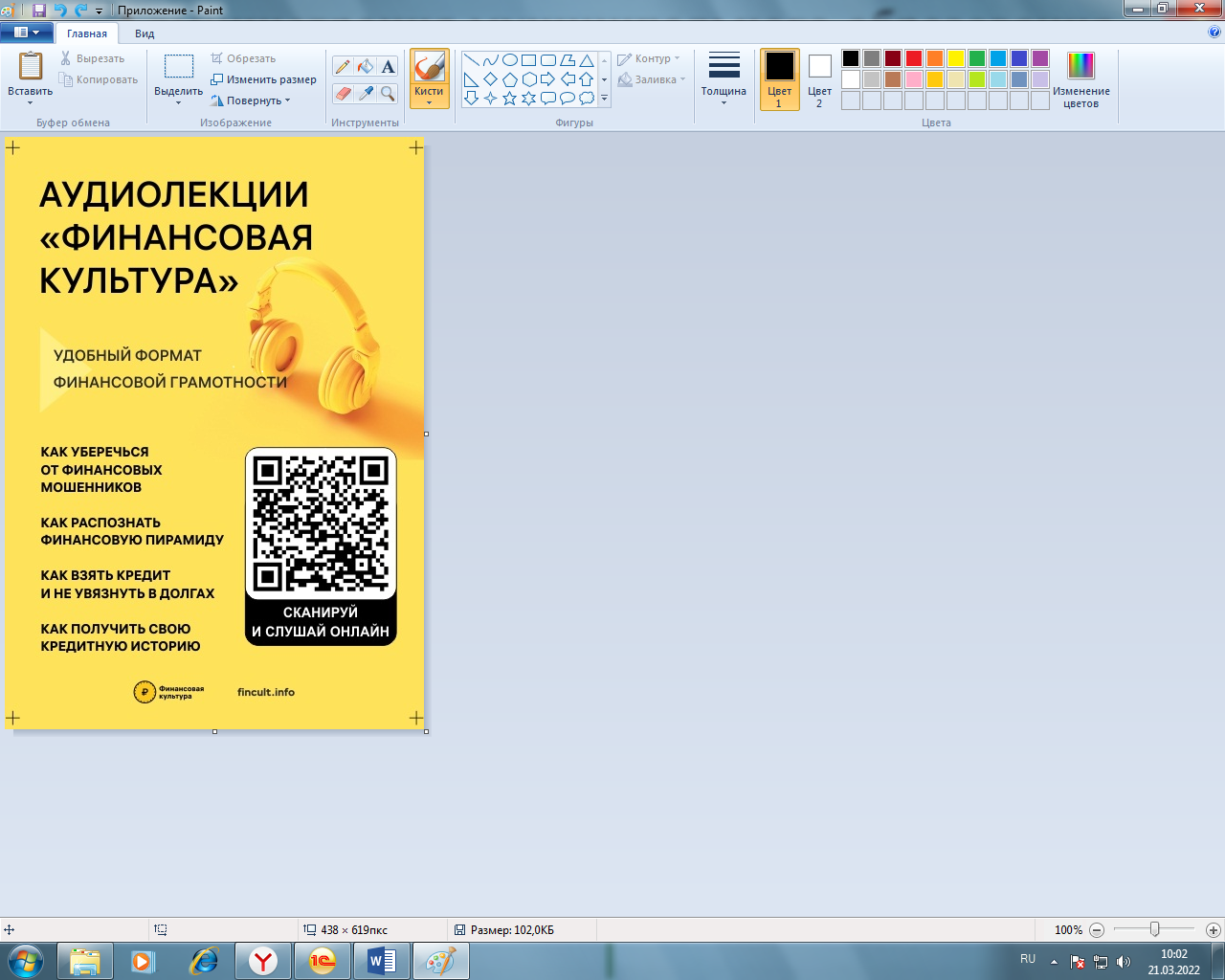 